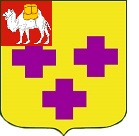 Собрание депутатов города Троицка      Челябинской областиШестой созывДвадцать первое заседание Р Е Ш Е Н И Еот 28.10.2021 г. № 172      г. ТроицкО внесении изменений в решение Собрания депутатов города Троицка от 28.09.2021 года № 157 «Об утверждении Положения об оплате труда выборного должностного лица, депутатов, осуществляющих свои полномочия на постоянной основе, иных лиц, замещающих муни-ципальные должности, и лиц, замещающих должности муни-ципальной службы в городе Троицке»В соответствии с Трудовым кодексом Российской Федерации, Бюджетным кодексом Российской Федерации, Федеральным законом от 6 октября 2003 года № 131-ФЗ «Об общих принципах организации местного самоуправления в Российской Федерации», Федеральным законом от 2 марта 2007 года № 25-ФЗ «О муниципальной службе в Российской Федерации», Законом Челябинской области от 30 мая 2007 года № 144-ЗО «О регулировании муниципальной службы в Челябинской области», руководствуясь Уставом города Троицка, Собрание депутатов города Троицка РЕШАЕТ:Внести в Положение об оплате труда выборного должностного лица, депутатов, осуществляющих свои полномочия на постоянной основе, иных лиц, замещающих муниципальные должности, и лиц, замещающих должности муниципальной службы в городе Троицке, утвержденное решением Собрания депутатов города Троицка от 28.09.2021 года № 157, следующие изменения:1) приложение 1 «Размеры ежемесячных денежных вознаграждений, должностных окладов выборных должностных лиц, депутатов, осуществляющих свои полномочия на постоянной основе, иных лиц, замещающих муниципальные должности в городе Троицке» изложить в новой редакции (приложение 1 к настоящему решению);2) приложение 2 «Размеры должностных окладов лиц, замещающих должности муниципальной службы в городе Троицке» изложить в новой редакции (приложение 2 к настоящему решению);3) приложение 3 «Размеры ежемесячной надбавки за классный чин муниципальных служащих органов местного самоуправления города Троицка» изложить в новой редакции (приложение 3 к настоящему решению).Финансирование расходов на реализацию настоящего решения осуществлять: - в части ставок, содержащихся за счет средств местного бюджета, за счет средств бюджета города Троицка в пределах нормативов формирования расходов на оплату труда муниципальных служащих, установленных Правительством Челябинской области на соответствующий финансовый год;- в части ставок, содержащихся за счет средств областного бюджета, за счет целевых межбюджетных трансфертов из областного бюджета в пределах выделенных средств из областного бюджета на соответствующий финансовый год.Настоящее решение опубликовать в газете «Вперед».Настоящее решение вступает в силу со дня его официального опубликования и распространяет свое действие на правоотношения, возникшие с 1 октября 2021 года.Председатель Собрания депутатов города Троицка							      В.В. ХасановГлава города Троицка							      А.Г. ВиноградовПРИЛОЖЕНИЕ 1к решению Собраниядепутатов города Троицкаот 28.10.2021 г. № 172ПРИЛОЖЕНИЕ 1к Положению об оплате труда выборного должностного лица, депутатов, осущест-вляющих свои полномочия на постоянной основе, иных лиц, замещающих муниципальные должности, и лиц, заме-щающих должности муни-ципальной службы в городе ТроицкеРазмерыежемесячных денежных вознаграждений, должностных окладов выборных должностных лиц, депутатов, осуществляющих свои полномочия на постоянной основе, иных лиц, замещающих муниципальные должности в городе ТроицкеПРИЛОЖЕНИЕ 2к решению Собраниядепутатов города Троицкаот 28.10.2021 г. № 172ПРИЛОЖЕНИЕ 2к Положению об оплате трудавыборного должностного лица, депутатов, осущест-вляющих свои полномочия на постоянной основе, иных лиц, замещающих муниципальные должности, и лиц, заме-щающих должности муни-ципальной службы в городе ТроицкеРазмерыдолжностных окладов лиц, замещающих должности муниципальной службыв городе ТроицкеПРИЛОЖЕНИЕ 3к решению Собрания депутатов города Троицка от 28.10.2021 г. № 172ПРИЛОЖЕНИЕ 3к Положению об оплате трудавыборного должностного лица, депутатов, осущест-вляющих свои полномочия на постоянной основе, иных лиц, замещающих муниципальные должности, и лиц, заме-щающих должности муни-ципальной службы в городе ТроицкеРазмерыежемесячной надбавки за классный чин муниципальных служащихорганов местного самоуправления города ТроицкаНаименование должностиДенежное вознаграждение выборного должностного лица, депутатов, осуществляющих свои полномочия на постоянной основе в городе Троицке (должностные оклады), (в рублях)Глава города Троицка117720(23069)Председатель Собрания депутатов города Троицка94653(18420)Председатель Контрольно-счетной палаты53972(10584)Заместитель председателя Контрольно-счетной палаты41829(8202)Наименование должностиДолжностные оклады муниципальныхслужащих органов местного самоуправления(в рублях)Первый заместитель главы города, заместитель главы города20596Помощник главы города, помощник председателя представительного органа города, советник16465Руководитель аппарата, управляющий делами16809Начальник управления администрации города с правом юридического лица, начальник отдела администрации города с правом юридического лица, 10010-10464Заместитель начальника управления администрации города с правом юридического лица9554-10010Начальник управления администрации города без права юридического лица, начальник отдела органа местного самоуправления, начальник отдела в органе администрации города с правом юридического лица8874-10010Заместитель начальника управления администрации города без права юридического лица, заместитель начальника отдела органа местного самоуправления, органа администрации города с правом юридического лица8187-8874Начальник отдела в составе управления администрации города8187-8643Инспектор  Контрольно-счетной палаты города Троицка8187-8643Заместитель начальника отдела в составе управления администрации города6371-7003Инспектор-ревизор Контрольно-счетной палаты города Троицка6144-6757Начальник сектора в составе управления администрации города, начальник сектора в составе отдела органа местного самоуправления города, начальник сектора в составе органа местного самоуправления города, консультант, главный специалист6016-6392Ведущий специалист5253-6007Специалист I категории4146-5254Специалист II категории3596-4151Специалист3419Классный чин муниципальной службыГруппа должностей муниципальной службыРазмер надбавки за классный чин (в рублях)Действительный муниципальный советникВысшая1 класс - 48782 класс - 45023 класс - 4124Муниципальный советникГлавная1 класс - 37622 класс - 33773 класс - 3007Советник муниципального образованияВедущая1 класс - 27512 класс - 2256Советник муниципальной службыСтаршая1 класс - 18822 класс - 1503Референт муниципальной службыМладшая1250